7. RAZRED (ponedeljek, 23. 3. 2020)Rešitve nalog: SDZ (4. del), str. 19/ 5 (b, c, č, d)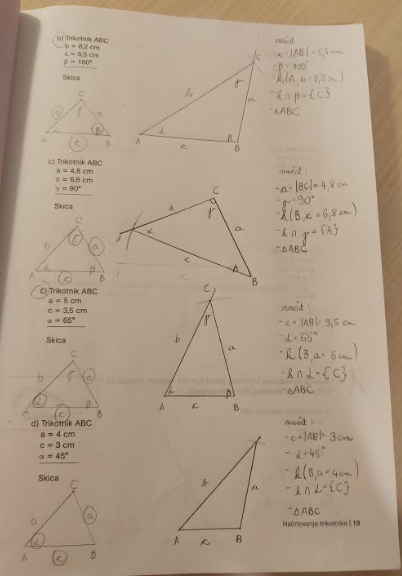 OBRAVNAVA NOVE UČNE SNOVI: VIŠINE TRIKOTNIKAUčenci, v iučbeniku: https://eucbeniki.sio.si/matematika7/764/index.html preberite vse strani o višinah in višinski točki trikotnika.V SDZ (4. del), preberite od strani 26 do 28.V zvezek zapišite naslov: VIŠINE TRIKOTNIKA.V zvezek narišite poljuben ostrokotni trikotnik ABC (v pomoč vam je primer v SDZ, str. 27) in mu narišite, označite ter izmerite vse tri višine. Določite njegovo višinsko točko.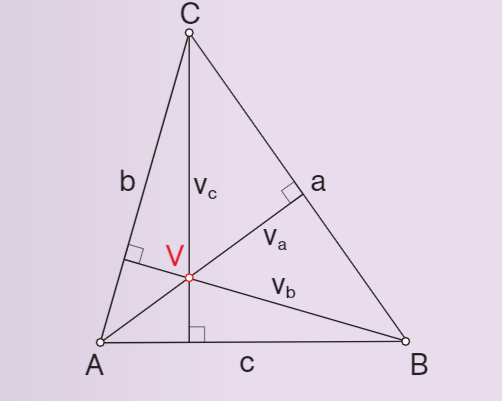 Narišite še poljuben topokotni in pravokotni trikotnik ABC. Obema narišite, označite in izmerite vse tri višine ter določite višinsko točko.V zvezek narišite trikotnik z danimi podatki (kar je krepko, je zapisano v zvezku):Trikotnik ABCNajprej narišite skico in na njej označite znane podatke, narišite sliko in zapišite potek načrtovanja.skica:                           slika:                                                                                                                          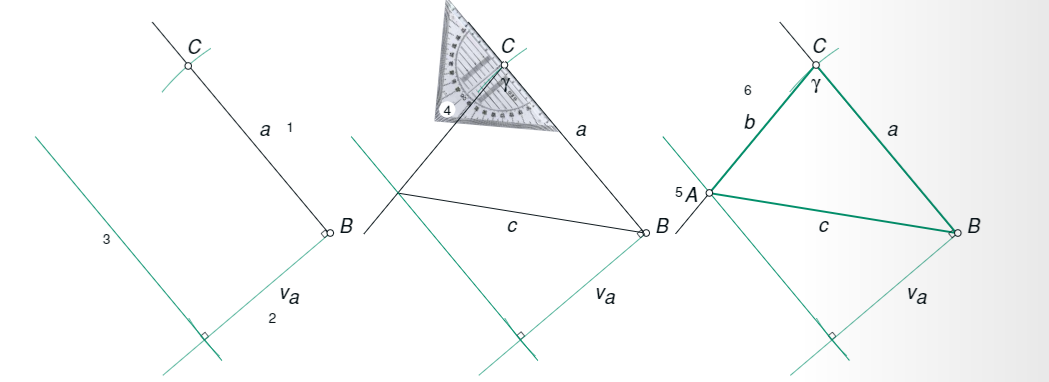 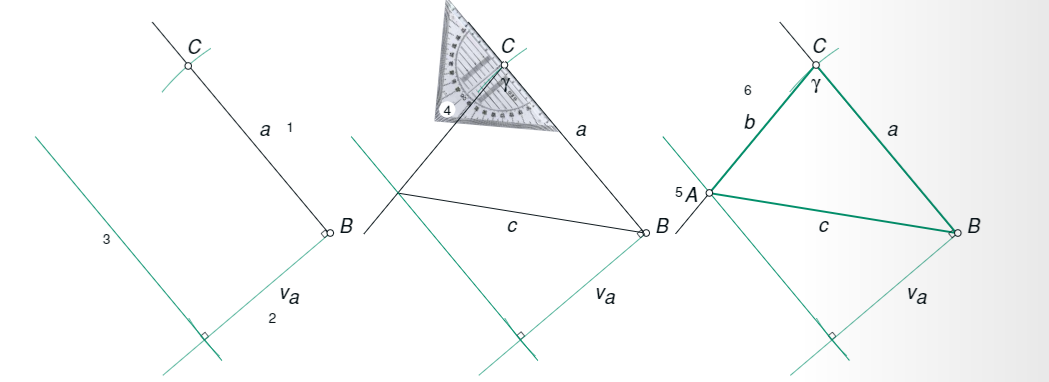 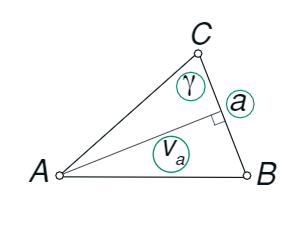 potek načrtovanja:- -          pas- - -Postopek načrtovanja:Najprej narišemo stranico  in označimo oglišči  in . Narišemo pravokotnico na stranico  ter na njej odmerimo razdaljo V presečišču loka in pravokotnice narišemo vzporednico k stranici .V oglišču  odmerimo kot Označimo oglišče, ki je presečišče kraka kota  in vzporednice.Povežemo oglišči  in .Rešite naslednje naloge v SDZ (4. del): str. 29, 30/ 1, 2 (a, c), 3